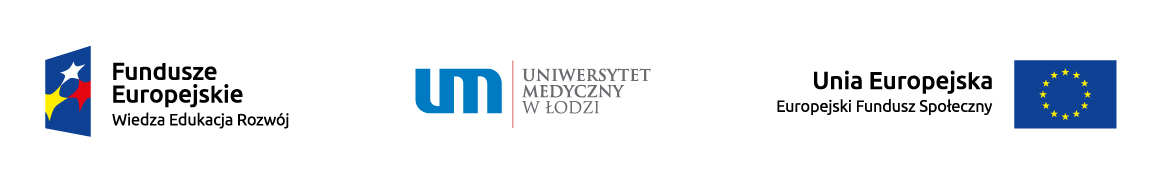 Projekt „Nowe czasy, nowe kompetencje – unikatowy program kształcenia podyplomowego  Uniwersytetu Medycznego   w Łodzi  dla pielęgniarek i położnych  w odpowiedzi na potrzeby epidemiologiczno-demograficzne” dofinansowany  z Funduszy Europejskich nr umowy POWR.05.04.00-00-0012/15-00HARMONOGRAM  KURSÓW PODYPLOMOWYCH - 2019 ROKMiejsce realizacji zostanie podane w późniejszym terminie – po przeprowadzeniu postępowania o udzielanie zamówienia publicznegoL.p.Rodzaj kształceniaTerminyzajęć teoretycznych/godzinyMiejsce realizacji Terminyzajęć praktycznych (staże)Terminpostępowania kwalifikacyjnegoTerminegzaminukońcowego1.Kurs specjalistyczny:Ordynowanie leków i wypisywanie recept dla pielęgniarek i położnych cz. I  i   cz. IIEdycja województwo łódzkie                 Łódź19.10.2019 r. –     27.10.2019 r.12.11. – 29.11.2019 r.09.09.2019 r.30.11.2019 r.           godzina 09.00Oddział Pielęgniarstwa i Położnictwa UM       w Łodzi ul. Jaracza 63*Oddział Pielęgniarstwa i Położnictwa UM       w Łodzi ul. Jaracza 632.Kurs specjalistyczny:Ordynowanie leków i wypisywanie recept dla pielęgniarek i położnych cz. I i cz. IIEdycja województwo łódzkieŁódź22.11.2019 r. – 30.12.2019 r.02.12. -13.12.2019 r.08.11.2019 r.14.12.2019 r.      godzina 09.00Oddział Pielęgniarstwa i Położnictwa UM       w Łodzi ul. Jaracza 63*Oddział Pielęgniarstwa i Położnictwa UM       w Łodzi ul. Jaracza 631.Kurs kwalifikacyjny w dziedzinie:Pielęgniarstwa onkologicznego dla pielęgniarekEdycja Łódź06 grudnia 2019 r. –  03 kwietnia 2020 r.1 tydz. – 10.02.-14.02.2020 r.           2 tydz. – 17.02.-21.02.2020 r. 3 tydz. – 02.03.-06.03.2020 r.     4 tydz. – 16.03.-20.03.2020 r.5 tydz. – 30.03.-03.04.2020 r.22.11.2019 r. godz. 15.0018.04.2020 r.godzina 09.00Oddział Pielęgniarstwa i Położnictwa UM      ul. S. Jaracza 63 Łódź*Oddział Pielęgniarstwa i Położnictwa UM      ul. S. Jaracza 63 Łódź